Biologija 13.5.2020Pozdravljeni, upam, da ste  se uspešno spopadli z reševanjem včerajšnjih nalog. Danes vam pripenjam rešitve, da boste lahko pregledali vaše odgovore. Tisti, ki mi še niste poslali fotografije vašega izdelka- modela,  naredite to čimprej. Vsak zamujen dan pomeni -1 ocena.Lp Simona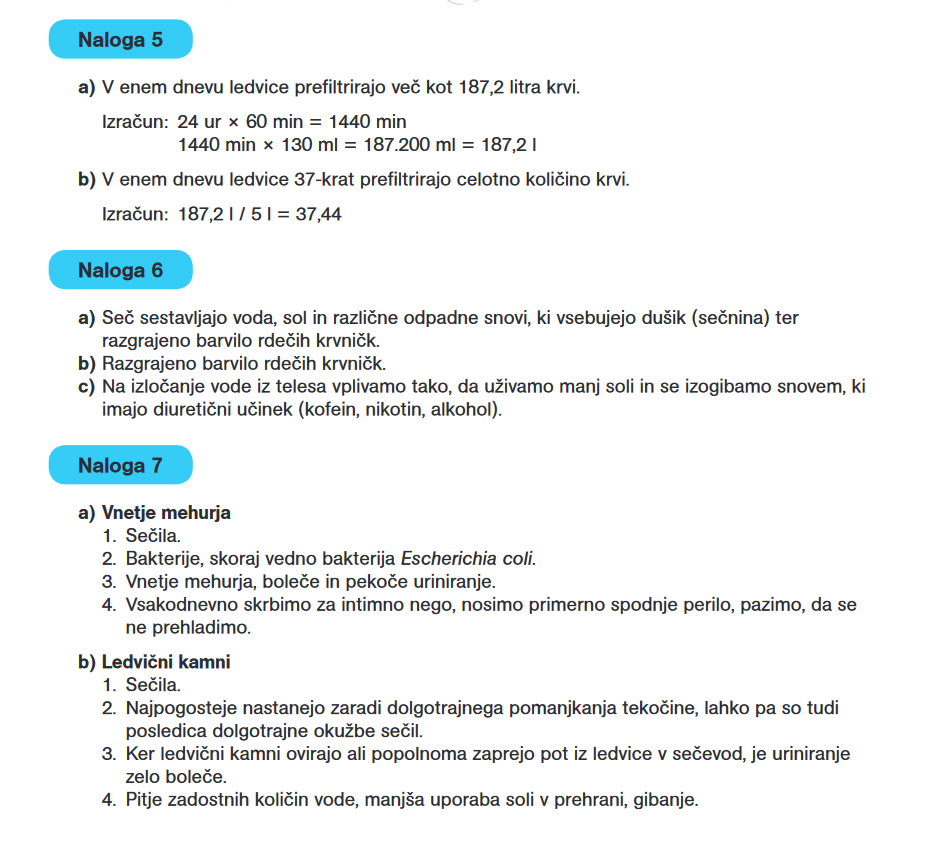 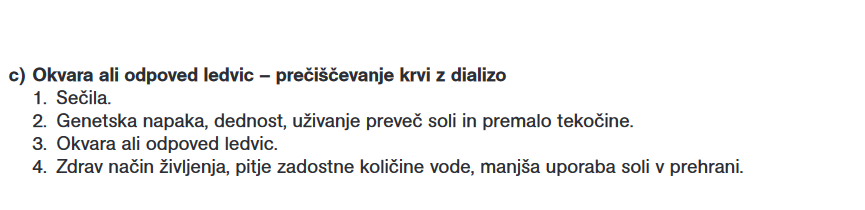 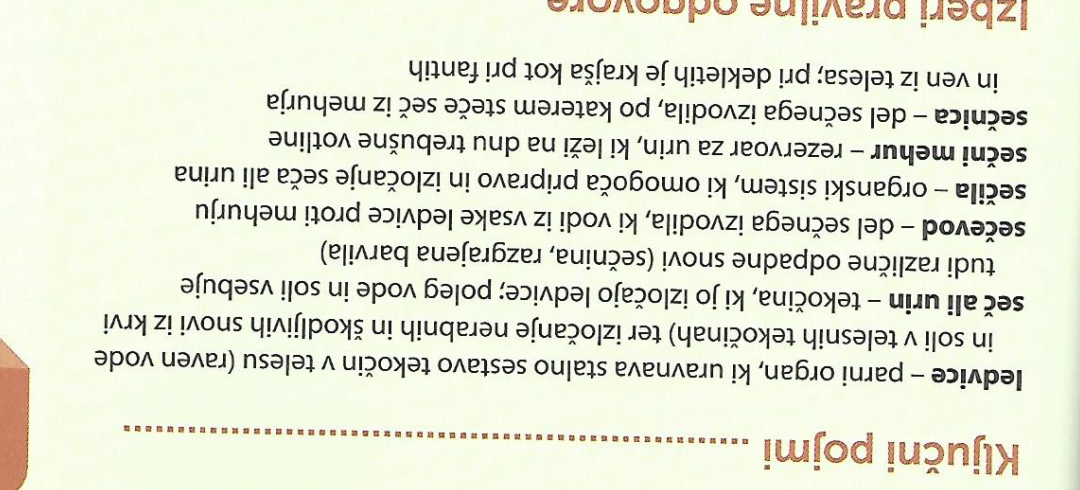 